Nous avons vu en classe que le français a gardé le souvenir de beaucoup de mots latins. Nous avons appelé ces mots français des dérivés. Réponds à ces questions pour vérifier ta bonne compréhension.Coche la bonne réponseLe mot latin liber, libri, « le livre » est à l’origine du mot françaislibrairielibrelibérerLe mot latin miles, militis, « le soldat » est à l’origine du mot françaismilitairemillionsmilieuLe mot latin ager, agri, « le champ » est à l’origine du mot françaischampêtreagricolechanterLe mot latin urbs, urbis, f., « la ville » est à l’origine du mot françaisturbineurneurbainLe mot latin aer, aeris, « l’air » est à l’origine du mot françaisaérienaireairainQuestion bonus : Trouve deux dérivés du mot dens, dentis, « la dent » :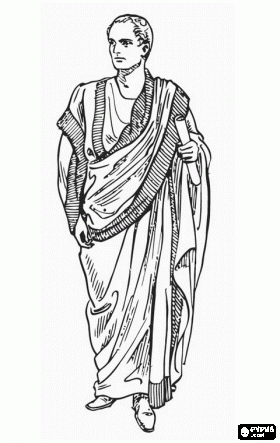 …………………………………………………………………………………………………………………………………………NOM :                                              1C3                      Date :		Le français, langue romane : interrogation formative